 Vedlegg til søknad om permisjon for elever som deltar i NM i speiding     2019   NM i speiding 2019 blir arrangert i Skien i Telemark 14. til 16. juni. 700–800 speidere, fordelt på ca. 120 lokale patruljer (lag) fra hele landet, skal møtes til dyst. Speiderne som deltar i mesterskapet er tatt ut gjennom kvalifiseringer i hver sin krets.  Under konkurransene, som varer fra lørdag morgen til søndag ettermiddag, skal speiderpatruljene klare seg helt selv, og de må gjennom et krevende opplegg med oppgaver av forskjellig art. Oppgavene består i tradisjonell speiderkunnskap om matlaging i det fri, kreativitet og problemløsning, o-løp, førstehjelp, naturkunnskap og generell samfunnskunnskap.  Speiderne må sjekke inn på NM-området og sette opp sin teltleir fredag 14. juni, og må derfor
søke om permisjon fra skolen på fredag.For spørsmål, ta kontakt med programkonsulent Ksenia Sazonova i Norges speiderforbund,tlf.: 932 88 050, e-post: ksenia.sazonova@speiding.no.Søknaden gjelder for (elevens navn): _	som det søkes om permisjon for hele fredag 14. juni på grunn av deltakelse i NM i speiding 2019.NM i speiding er et nasjonalt mesterskap for barn/ungdom i alderen 11 til 16 år, og vi ber om
at eleven innvilges permisjon fra undervisningen.SpeiderhilsenHans Eide								Øyvind DanielsenProsjektleder								ProsjektnestlederVedlegget til søknaden signeres av en foresattForesattes underskrift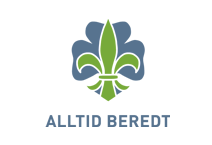 